CE SUNT COOKIE-URILE?
Un cookie este un mic fișier-text pe care un site îl salvează pe calculatorul sau dispozitivul dumneavoastră mobil atunci când vizitați site-ul. Cookie-urile sunt larg utilizate pentru a face site-urile funcționale sau pentru ca acestea să funcționeze mai eficient, precum și pentru a furniza informații deținătorilor site-ului.Cookie-urile sunt de asemenea utilizate pentru a înregistra dacă ați fost de acord (sau nu) cu utilizarea cookie-urilor pe acest site, pentru a nu vi se adresa aceeași întrebare de fiecare dată când vizitați site-ul.CE COOKIE-uri UTILIZĂM PE SITE ?
CUM POT FI CONTROLATE COOKIE-URILE?
Puteți controla și/sau șterge cookie-uri după cum doriți. Puteți șterge toate cookie-urile care sunt deja pe calculatorul dumneavoastră și puteți configura majoritatea browserelor să împiedice plasarea acestora.
GESTIONAREA COOKIE-URILOR IN BROWSERUL DUMNEAVOASTRÂ
Majoritatea browserelor vă permit:să vedeți ce cookie-uri aveți și să le ștergeți în mod individualsă blocați cookie-uri ale unor terțe părțisă blocați cookie-uri ale anumitor site-urisă blocați setarea tuturor cookie-urilorsă ștergeți toate cookie-urile atunci când închideți browserulDacă optați pentru ștergerea cookie-urilor, trebuie să aveți în vedere că eventualele preferințe se vor pierde. De asemenea, dacă blocați cookie-urile complet, numeroase site-uri (inclusiv al nostru) nu vor funcționa în mod adecvat, iar transmisiunile pe internet nu vor funcționa deloc. Din aceste motive, nu vă recomandăm să blocați complet cookie-urile atunci când utilizați serviciile noastre de transmisiuni pe internet.Alege browser-ul tău din lista de mai jos pentru a afișa instrucțiunile pe care trebuie să le parcurgi după deschiderea browser-ului.BROWSERE PENTRU CALCULATOR:Microsoft Internet Explorer 6/7/8 (sistem de operare Windows XP/Vista)
• selectează Instrumente din bara principală, apoi Opțiuni Internet
• fă click pe Confidențialitate
• alege setările pe care le dorești.
• fă click pe OK pentru a salva setărileMicrosoft Internet Explorer 8/9 (sistem de operare Windows 7)
• fă click pe pictograma Setări(dreapta sus)
• fă click pe Opțiuni Internet
• click pe Confidențialitate şi apoi alege opțiunile
• click pe Aplicare şi apoi pe OK pentru salvarea preferințelorGoogle Chrome
• fă click pe pictograma cheie şi selectează Opțiuni din listă
• click pe tabul ”Setări avansate”
• fă click pe Setări privind conținutul din secțiunea Confidențialitate.
• alege setările pe care le dorești
• click pe X pentru a închideSafari
• alege Preferințe
• fă click pe panoul de confidențialitate
• alege setările pe care le dorești
• click pe X pentru a închideMozilla Firefox
• selectează Instrumente din bara principala, apoi Opțiuni
• click pe tabul Confidenţialitate
• alege setările pe care le dorești
• click pe OK pentru a închideBROWSERE PENTRU TELEFONUL MOBIL:sistem de operare iOS
• din ecranul de pornire, selectează Setări
• alege Safari
• dă click pe Accept Cookies
• alege setările preferatesistem de operare Android
• pornește browserul
• selectează Meniu
• alege opțiunea Mai mult, apoi Setări
• bifează sau debifează Accept cookie-uri, în funcție de preferințesistem de operare Windows Phone
• din ecranul de start, fă click pe săgeata din dreapta a telefonului
• derulează în jos până la Setări
• treceți peste și selectează Internet Explorer
• bifează sau debifează Accept cookie-uri, în funcție de preferințeInstrument de consimțire module cookie*Acest instrument vă ajută să înțelegeți ce informații sunt colectate, şi vă oferă control asupra modului în care acestea sunt colectate şi utilizate.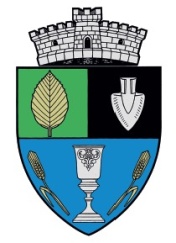 ROMÂNIAJUDEŢUL MUREŞCOMUNA CRĂCIUNEŞTICod fiscal: 4323187Jud. Mureş ,Com. Crăciuneşti, str. Principală, Nr. 166Tel: 0265-332112, Fax: 0265-332113E-mail:craciunesti@cjmures.roDENUMIRE COOKIECE FUNCȚIE ARE COOKIE ȘI CE DATE PERSONALE ACCESEAZĂTIMP DE PĂSTRARE A DATELOR………..maxim 30 de zile